بيان وفد جمهورية مصر العربيةفي جلسة المراجعة الدورية الشاملةلبيلاروسياالاثنين 2 نوفمبر 2020***السيد الرئيس،   نرحب بوفد جمهورية بيلاروسيا ونشكره على العرض الذي قدمه والذي عكس الجهود الوطنية الحثيثة لحماية وتعزيز حقوق الانسان.ويثمن وفد بلادي جهود بيلاروسيا الخاصة بتعزيز البنية التشريعية والمؤسسية ذات الصلة بحقوق الانسان والحريات الأساسية، وكذا بوفائها بالتزاماتها وفقاً للمعاهدات الدولية لحقوق الإنسان التي هي طرف فيها. كما يرحب بتقديم بيلاروسيا لتقاريرها الدورية إلى لجنة مناهضة التعذيب ولجنة حقوق الإنسان ولجنة حقوق الطفل، فضلاً عن توجيه دعوة دائمة لعدد من المقررين الخاصين. ويعرب عن تقديره لخطط العمل الوطنية لتعزيز حقوق المرأة والطفل وذوي الإعاقة، فضلاً عن استمرار النظام الصحي البيلاروسي في تقديم رعاية طبية مجانية عالية الجودة مما ساهم في التعامل الفعال مع جائحة كورونا.    وفى إطار الحوار والتفاعل البناء نود أن نتقدم بالتوصية التالية إلى جمهورية بيلاروسيا:مواصلة تقديم الدعم وتوفير الحماية للأسرة باعتبارها الوحدة الأساسية والطبيعية للمجتمع.شكرًا السيد الرئيس ونتمنى لجمهورية بيلاروسيا كل التوفيق والنجاح. ـــــــــــــالبعثة الدائمة لجمهورية مصر العربية لدى مكتب الأمم المتحدة ومنظمة التجارة العالمية والمنظمات الدولية الأخرى بجنيفــ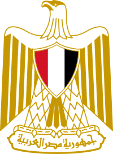 Permanent  Mission Of  Egypt to United Nations Office, World Trade Organization and other International Organizations in Genevaـــــــ